Спортивно-оздоровительное направлениеЗадачи:1. Создание условий для сохранения и укрепления здоровья детей.2. Формирование потребности в здоровье, как жизненно важной ценности, сознательного стремления к ведению здорового образа жизни; позитивного отношения учащихся к урокам физической культуры и занятиям спортом.3. Развитие чувства ответственности к своему здоровью и здоровью окружающих людей.Ожидаемые результаты:- У обучающихся формируются умения санитарно- гигиенической культуры, навыки здорового образа жизни.Основные разделы спортивно-оздоровительного направления:«Спортивно-оздоровительная деятельность»«Основы безопасности жизни «Человек – среда обитания»«Изучение основ правильного питания».Спортивно-оздоровительная деятельность.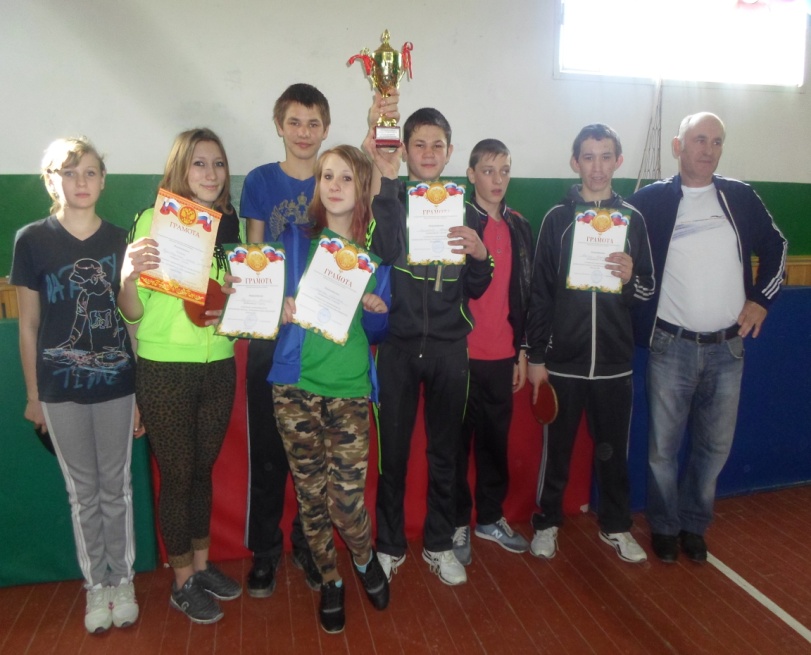 Здоровье – это состояние полного физического, психического и социального благополучия, а не просто отсутствие болезней или физических дефектов.(по определению Всемирной организации здравоохранения)   Одним из наиболее приоритетных направлений воспитательной деятельности в соответствии с ФГОС для обучающихся с умственной отсталостью является  охрана и укрепления физического и психического здоровья обучающихся (в том числе их эмоционального благополучия).Цель: Организация спортивно-оздоровительной работы с обучающимися с умственной отсталостью (интеллектуальными нарушениями).Задачи: Соблюдение режима дня, предусматривающего разумное чередование различных видов деятельности и способствующего формированию навыков здорового образа жизни.Развитие умений и навыков, направленных на сохранение жизни, укрепление индивидуального здоровья.Формирование у обучающихся системы знаний о здоровье человека, и здоровом образе жизни, мотивации на сохранение своего здоровья и здоровья окружающих.      С этой целью используются различные формы:  физминутки, спортивные секции, праздники, дни здоровья и спорта, подвижные игры, часы здоровья.  Ведется совместная работа педагогов и медицинского работника по отслеживанию состояния здоровья, где составляются графики и диаграммы состояния здоровья обучающихся, учитывается охват детей, занимающихся спортом, проводится анкетирование.Основные направления деятельности в области организации физкультурно-оздоровительной и спортивно-массовой работы в школе-интернате  (по содержанию работы):• диагностическое; • просветительское;• профилактическое;• реабилитационное;• досуговая деятельность (занятость в спортивных секциях); • спортивно-массовое.Спортивно-оздоровительная деятельность в школе-интернате направлена на формирование осознанного отношения к своему физическому и психическому здоровью, успешной социальной адаптации в жизни, а также на профилактику вредных привычек у обучающихся, родителей, педагогов. Ведется  работа  по  использованию здоровьесберегающих технологий в воспитательном процессе:соблюдение учебной нагрузки на  домашних заданиях;смена видов учебной деятельности на внеурочных занятиях;размещение детей в классе с учетом состояния их здоровья;контроль над равномерным распределением психофизической нагрузки во время занятий;внедрение во внеурочное время мер по профилактике;нарушений осанки (разработан комплекс упражнений);нарушения зрения (гимнастика для глаз).Пропаганда здорового образа жизни:  Профилактика вредных привычек, наркомании – на классных часах, общешкольных, внеклассных мероприятиях.Проведение Дней здоровья, викторин, спортивных игр и др.Работа с семьями обучающихся: информирование родителей о медицинском обслуживании в школе-интернате, о состоянии здоровья ребенка; психолого-педагогическое просвещение родителей; совместное проведение мероприятий, направленных на укрепление здоровья обучающихся, воспитанников - спортивные, оздоровительные, профилактические и др.На протяжении многих лет обучающиеся посещают спортивные секции «Шахматы», «Настольный теннис», «Тяжелая атлетика». Занятия в секциях спортивной направленности влияют на результаты участия в региональных соревнованиях по теннису,  тяжелой атлетике.        Основная задача спортивно-оздоровительной деятельности - повышение  спортивного мастерства, личных результатов, укрепление здоровья обучающихся, воспитание нравственных качеств, приучение к дисциплинированности, организованности, ответственности, любознательности, собственной активности, инициативы и творчества, формирование эстетических потребностей к ежедневным занятиям спортом. Общешкольные спортивно-оздоровительные мероприятия в школе-интернате  проводятся регулярно, где дети показывают уровень спортивной подготовки и спортивного мастерства.   Результаты спортивно-оздоровительной деятельности: Воспитание у обучающихся с умственной отсталостью (интеллектуальными нарушениями)  потребности в здоровье, как жизненно важной ценности, сознательного стремления к ведению здорового образа жизни; воспитание позитивного отношения обучающихся  к урокам физической культуры и занятиям спортом; Формирование чувства ответственности к своему здоровью и здоровью окружающих людей.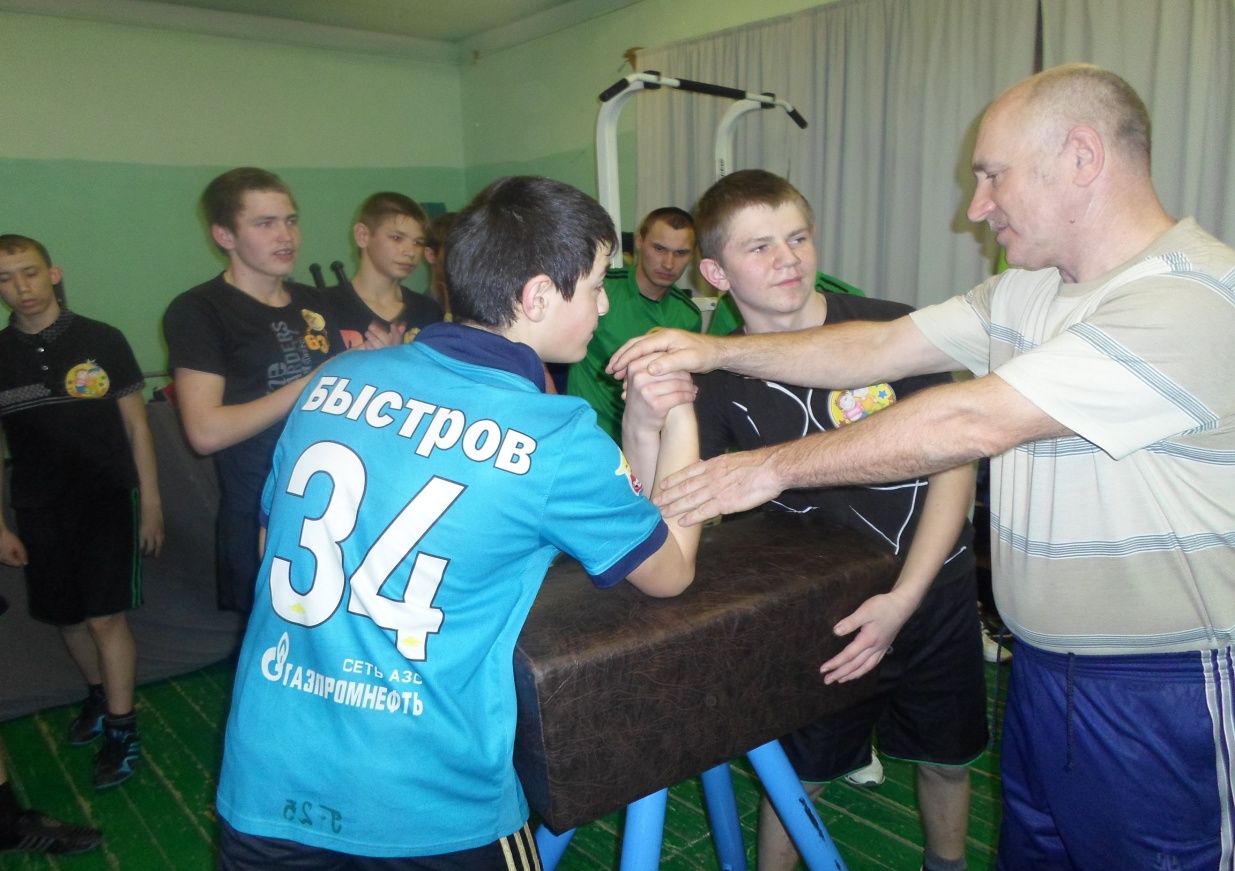 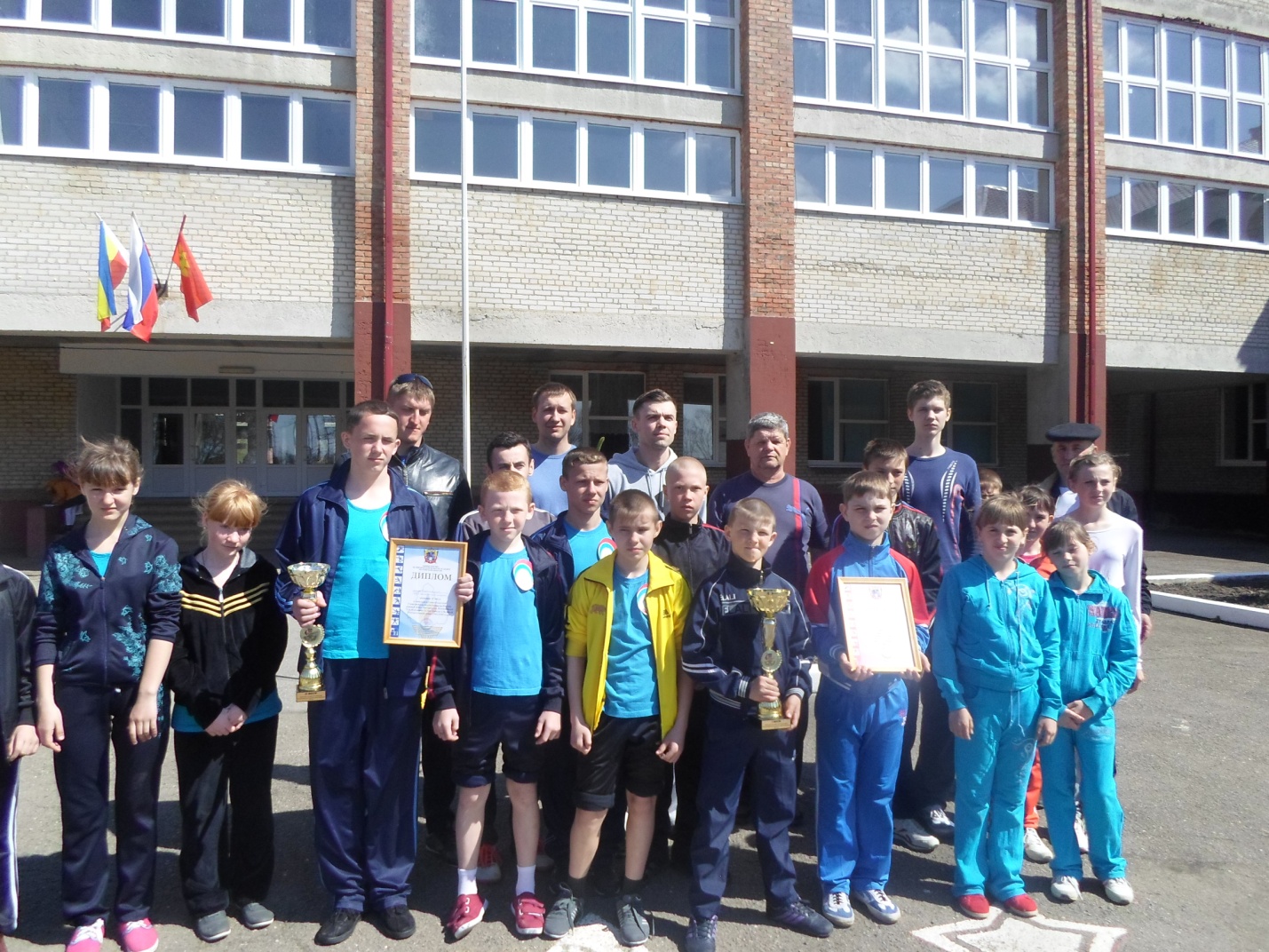 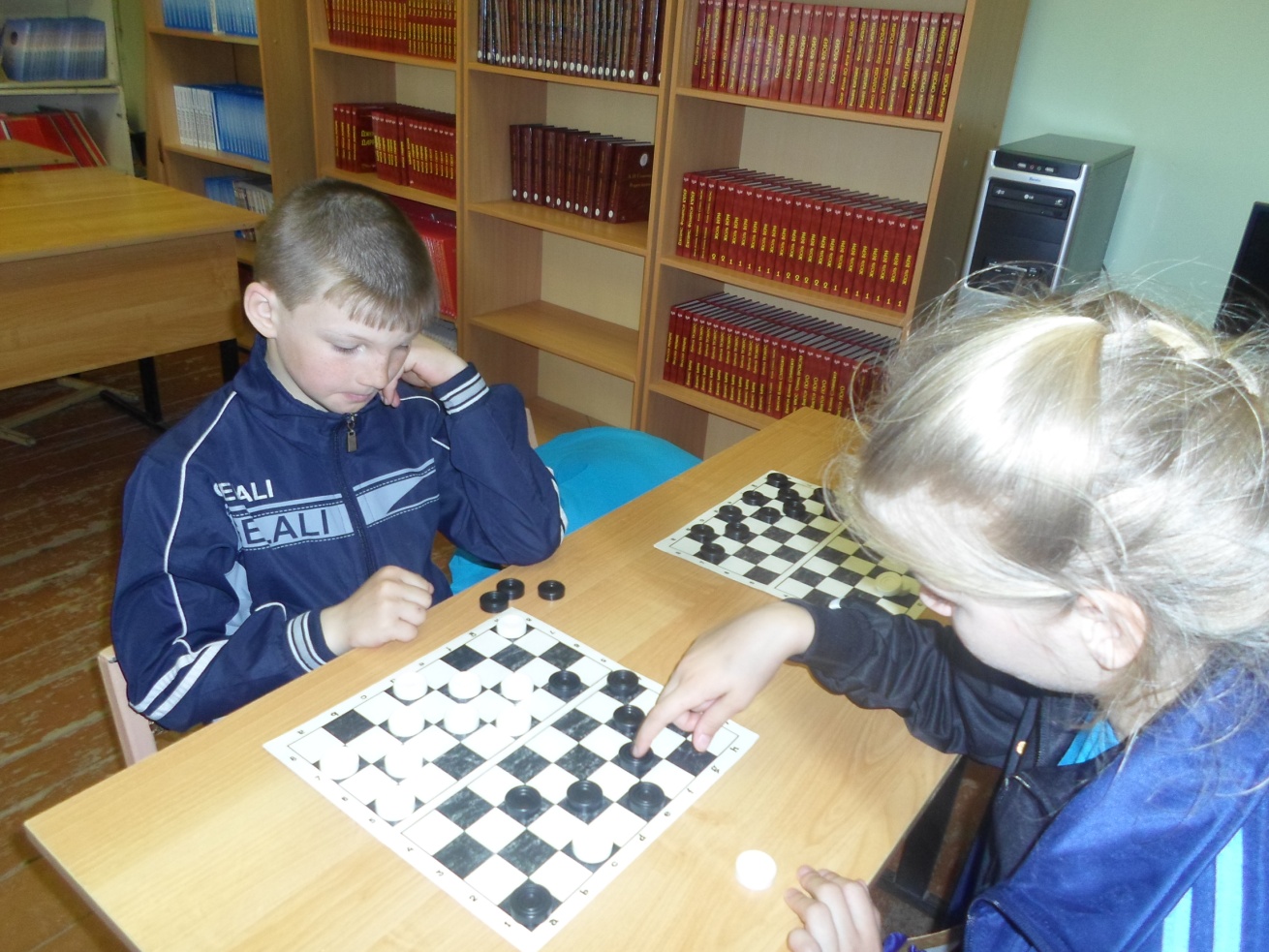 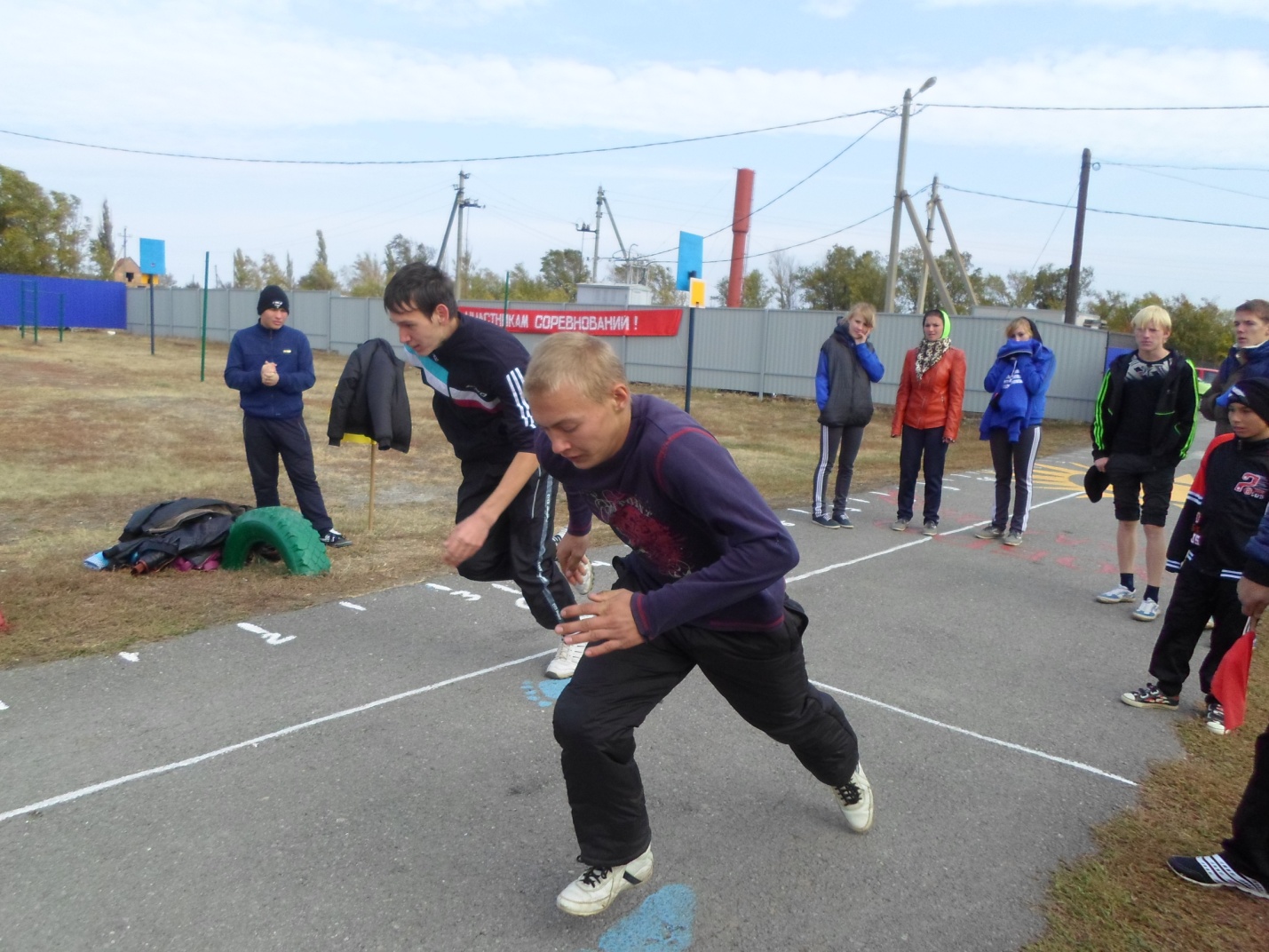 Основы безопасности жизни «Человек – среда обитания».В наибольшей безопасности тот,                                                                                                     кто начеку, даже когда нет опасности.    Школа-интернат – это дом, в котором одновременно находится много людей, и главное, что большинство из них дети. Поэтому нет важнее задачи для образовательного учреждения, чем обеспечение безопасных условий проведения учебно-воспитательной деятельности, которая предполагает гарантии сохранения жизни и здоровья обучающихся. Современное школьное образование отражает общие, присущие образовательным системам внутренние цели - содействовать развитию личности обучающегося, его культурному самоопределению и продуктивному включению в жизнь. Процесс школьного образования обеспечивает расширение и усложнение индивидуальных ресурсов развития личности ребенка средствами культуры. Необходимо, чтобы в  период обучения каждый ребенок приобрел достаточный личный социокультурный опыт, который послужит ему фундаментом для полноценного развития и готовности к жизни.                                                                                             Как сберечь здоровье детей? Как помочь разобраться в многообразии жизненных ситуаций? Как научить помогать друг другу? Анализируя понятие «экстремальный», «безопасность», мы поймем:  то, что для взрослого не является проблемной ситуацией, для ребенка может стать таковой. Формирование безопасного поведения детей неизбежно связано с целым рядом запретов. При этом взрослые люди, любящие и опекающие своих детей, порой сами не замечают, как часто они повторяют слова:               «не трогай», «отойди», «нельзя». Или, напротив, пытаются объяснить что-либо путем долгих и не всегда понятных детям наставлений.    Главная цель воспитания безопасного поведения у обучающихся - дать каждому ребенку с умственной отсталостью (интеллектуальными нарушениями)  основные понятия опасных для жизни ситуаций и особенностей поведения в них. Безопасность - это не просто сумма усвоенных знаний, а умение правильно вести себя в различных ситуациях.   Осознанное усвоение основ безопасности жизнедеятельности  осуществляется  в школе-интернате более эффективно, если эта работа ведется целенаправленно, созданы специальные условия воспитания, учитываются психологические закономерности развития обучающихся с ограниченными возможностями здоровья, используются разнообразные методы и приемы воспитания.   В школе-интернате систематически проводится работа по профилактике разных видов травматизма обучающихся (бытового, дорожно-транспортного, уличного, спортивного), а также мероприятия по предупреждению несчастных случаев с детьми.      Для этой  цели  разработаны   специальная «Программа  предупреждения несчастных случаев с обучающимися»;   программа профилактики детского дорожно-транспортного травматизма  «Добрая дорога детства»; план совместной работы школы-интерната с ОГИБДД ОМВД  России по Пролетарскому району;   программа по организации здоровьесберегающего пространства школы-интерната «Дорога к доброму здоровью»; план мероприятий по организации здоровьесберегающего  пространства школы-интерната;  план проведения антитеррористических мероприятий; инструкция по противодействию терроризму и действиям в экстремальных ситуациях для педагогического состава,  обслуживающего персонала и обучающихся; инструкция по мерам предупреждения пищевых отравлений; инструкции «О порядке действий работников и руководителей при оказании помощи детям в случае утопления», «Об организации купаний и окунаний детей».     Согласно адаптированным основным образовательным  программам воспитания разработаны  и  проводятся 1 раз в неделю тематические занятия по предупреждению  всех видов детского травматизма.  Систематически  проводят работу по профилактике детского травматизма классные руководители на классных часах и родительских собраниях в соответствии с адаптированными основными образовательными программами классных руководителей. Ежегодно в школе-интернате  проводятся осенний декадник «Дорога требует дисциплины» и весенние декадники «Дорога и дети», «Дорога безопасности» и др. В  рамках  реализации программы широкомасштабной акции «Внимание, дети!» проводится  комплекс мероприятий с обучающимися и их родителями по предупреждению детского дорожно-транспортного травматизма:  тематические часы, профилактические беседы, игровые программы, часы внеклассного чтения и т.д. Традиционным стало привлечение инспекторов ОГИБДД ОМВД России по Пролетарскому району. 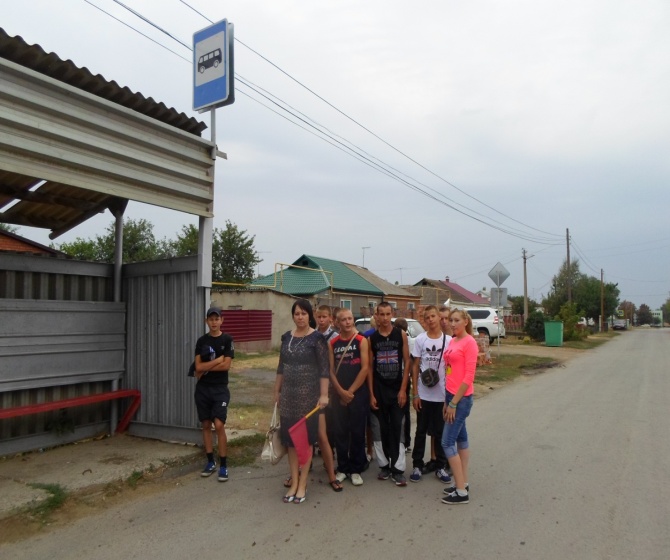 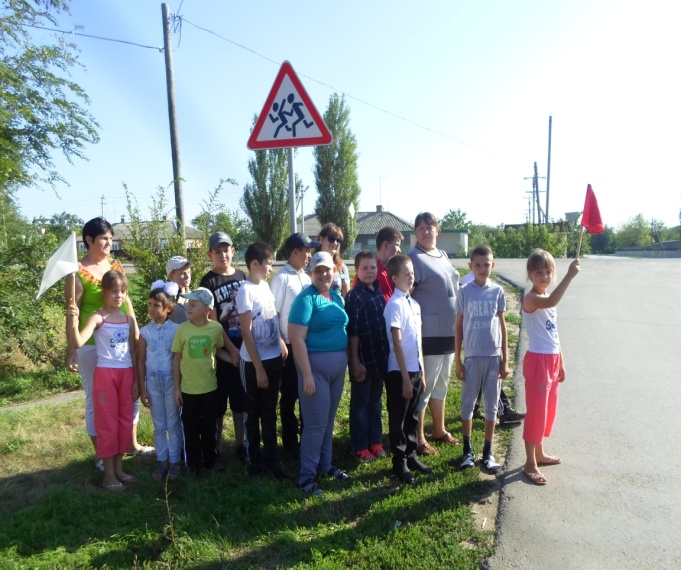 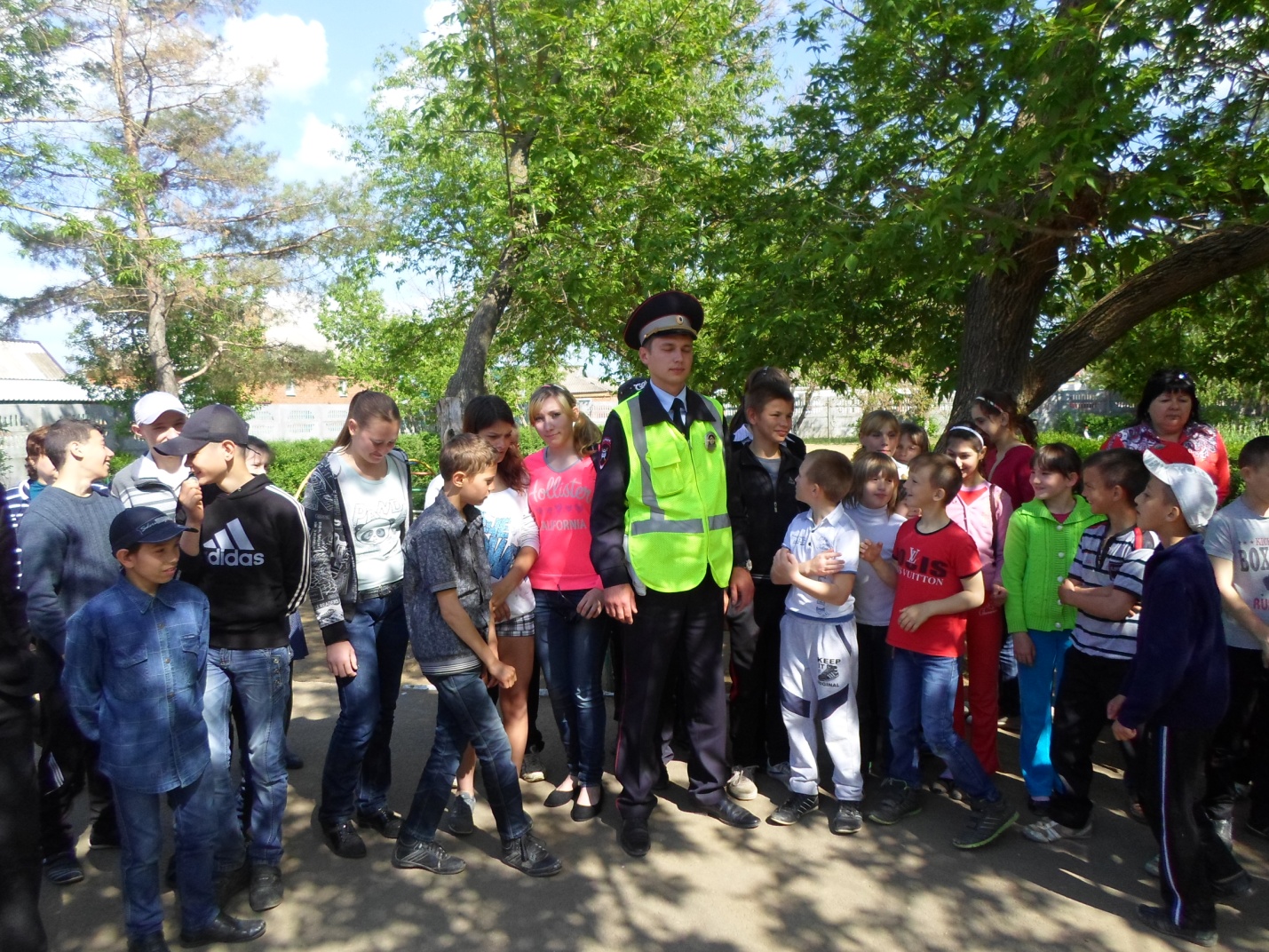     Огромное внимание в школе-интернате уделяется работе с обучающимися по пожарной безопасности. Обучение навыкам пожарной безопасности  включает систематическое проведение противопожарных мероприятий: проведение  совместных учебно-тренировочных мероприятий с практической отработкой навыков эвакуации;  защита от пожара электросетей и электроустановок, приведение их в противопожарное состояние; поддержание в надлежащем состоянии путей эвакуации и запасных выходов; содержание подвальных и чердачных помещений в противопожарном состоянии. С обучающимися периодически (1 раз в четверть) согласно памяткам о действиях при пожаре отрабатываются  варианты возможных действий при пожаре.  В школе-интернате установлена автоматическая пожарная сигнализация. Здание школы-интерната полностью оснащено первичными средствами пожаротушения порошковыми  огнетушителями. На видных местах вывешены схемы эвакуации детей и персонала в случае возникновения пожара. К схематическому плану эвакуации разработана инструкция, определяющая действия персонала по обеспечению быстрой и безопасной эвакуации. С педагогическим персоналом и обучающимися организовано изучение правил пожарной безопасности.   Главная цель по обеспечению пожарной безопасности в школе-интернате – сохранение жизни и здоровья обучающихся  и персонала, исключения предпосылок к возгоранию и возникновению пожара.  Ежегодно  в ноябре педагогический коллектив организует неделю пожарной безопасности «Огонь – наш друг и враг!», в  рамках которой с обучающимися проводятся викторины, внеклассные занятия, классные часы по пожарной тематике, экскурсии в пожарную часть, конкурс рисунков и работ детского декоративно-прикладного творчества. 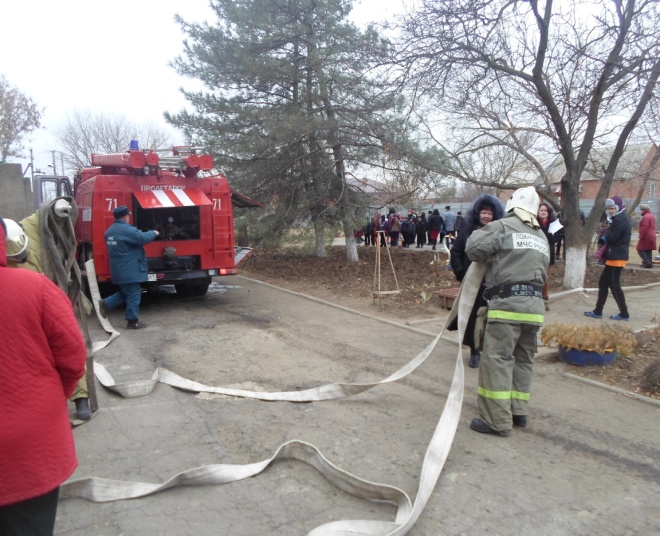 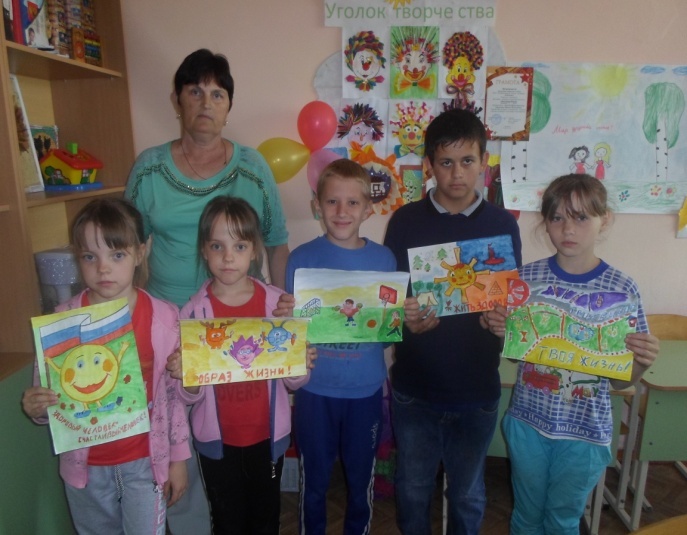      Каждую  четверть  с обучающимися  школы-интерната  воспитатели проводят  инструктаж по охране жизни и здоровья детей с записями в  Журналах инструктажей по охране и здоровья обучающихся: по правилам безопасной  работы с электроприборами;  по правилам безопасной работы с режущими и колющими инструментами;  по правилам безопасности при работе с моющими средствами и предметами бытовой химии;   по правилам безопасной  работы при выполнении хозяйственно-бытовых работ;  по правилам безопасности  при занятии легкой атлетикой и при проведении подвижных игр;  по правилам поведения в походе и на экскурсии;  по правилам поведения и эвакуации при пожаре;  по правилам поведения на воде (льду);   по оказанию первой помощи при травмах, ожогах, обморожениях;  по оказанию первой помощи при укусах змей, клещей; по правилам безопасности при самостоятельном передвижении по городу; по правилам противодействия терроризму и действиям в экстремальных ситуациях;  по профилактике  пищевых отравлений, отравлений ядохимикатами и оказанию первой помощи; по разъяснительно-информационной работе с родителями обучающихся. 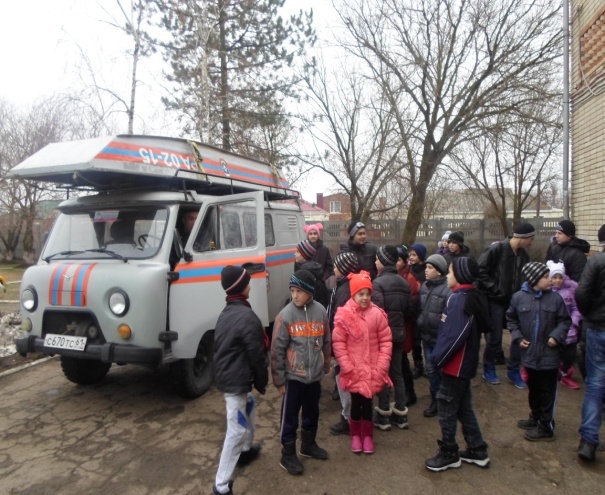 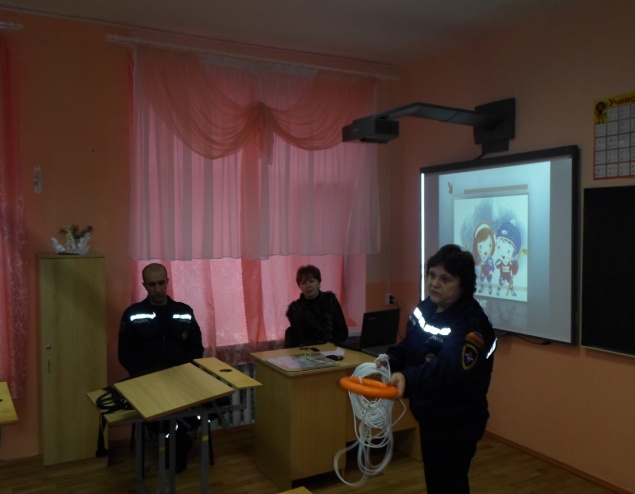 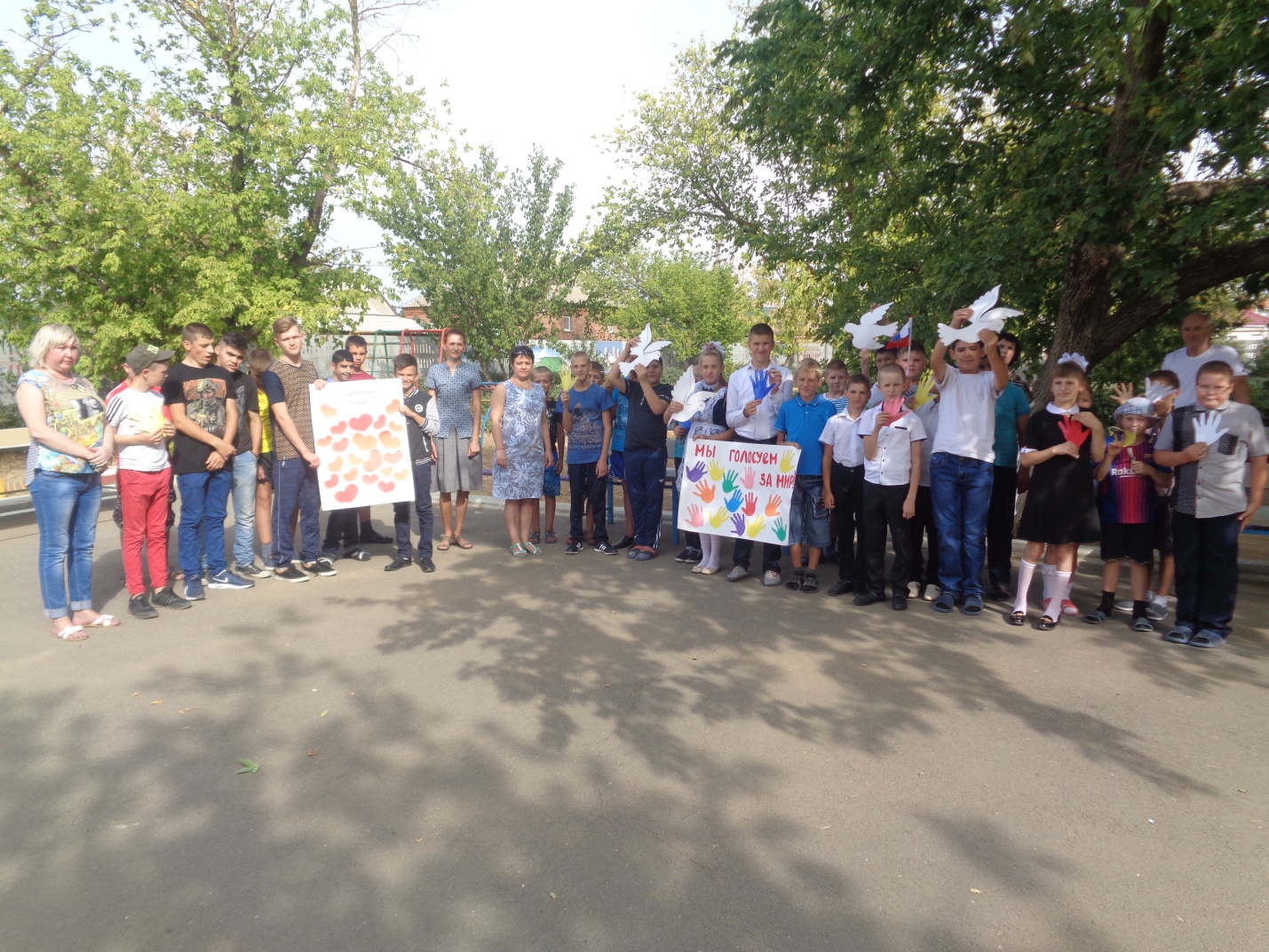     Систематически в школе-интернате проводится работа по профилактике употребления психоактивных  веществ, спиртных и энергетических напитков, табакокурения, что также создает условия для  полноценного развития личности ребенка с ограниченными возможностями здоровья и формирует основы безопасности его жизнедеятельности.                                 Ежегодно  обучающиеся школы-интерната принимают активное участие в во Всероссийском  Интернет-уроке, направленном на профилактику употребления наркотических и психотропных веществ, а также интернет-безопасность. По плану данных мероприятий  были организованы уроки и занятия с использованием информационных  Интернет-ресурсов,  просмотр мультипликационных и документальных фильмов в Интернет-режиме.       Все мероприятия по охране здоровья и обеспечению безопасности в школе-интернате дети воспринимают с большим интересом, активно участвуют в них, демонстрируя прочные знания правил безопасного поведения в окружающем мире. Изучение основ правильного питания. «Настало время основы здорового питания в школах преподавать,                                                                                                                                                                                                                                         чтобы наши дети, когда они приходят в школу, понимали, что же такое здоровое питание… Чуть потратимся больше на это в школьный период, меньше на лечение», — подчеркнул губернатор Василий Голубев в ходе второго Всероссийского форума продовольственной безопасности в Ростове-на-Дону.    Ценность  здоровья, долголетия и активного образа жизни необходимо прививать с первого класса. Предмет «Основы здорового питания» появился в расписаниях школ Ростовской области с 1 сентября 2017 года. Пролетарская школа-интернат – не исключение и с начала учебного года активно внедряет основы правильного питания в образовательную деятельность. Актуальность данного направления воспитательной деятельности диктуется современными условиями жизни. За последние 100-   150 лет наш рацион изменился до неузнаваемости. Благодаря гастрономической революции готовить стало легче, а переваривать труднее. Мы пьем порошковое молоко, завариваем кипятком сухое картофельное пюре, мажем на хлеб искусственное масло, утоляем голод хот-догами, чипсами и шоколадными батончиками. Супчики из пакетика, лапша моментального приготовления, бульонные кубики вытеснили со стола здоровую еду.    С самого раннего детства у ребенка формируются вкусовые пристрастия и привычки. В их формировании важнейшую роль играет семья и ОУ. Необходимо сформировать у детей правильное представление о здоровом питании, способствовать пониманию того, что здоровое питание должно являться неотъемлемой частью повседневной жизни. Без преувеличения можно сказать, что правильное питание – это залог хорошего самочувствия, работоспособности, активной деятельности, отличного настроения, важнейшее и непременное условие нашего здоровья и долголетия.  Цель направления - формирование у детей и подростков основ культуры питания как одной из составляющих здорового образа жизни.  Задачи:1. формирование и развитие представления детей и подростков о здоровье как одной из важнейших человеческих ценностей, формирование готовности заботиться и укреплять собственное здоровье;2. формирование у обучающихся  знаний о правилах рационального питания, их роли в сохранении и укрепления здоровья, а также готовности соблюдать эти правила;3. освоение детьми и подростками практических навыков рационального питания;4. формирование представления о социокультурных аспектах питания как составляющей общей культуры человека;5. информирование детей и подростков о народных традициях, связанных с питанием и здоровьем, расширение знаний об истории и традициях своего народа, формирование чувства уважения к культуре своего народа и культуре и традициям других народов;6. развитие творческих способностей и кругозора у детей и подростков, их интересов и познавательной деятельности;7. развитие коммуникативных навыков у детей и подростков, умения эффективно взаимодействовать со сверстниками и взрослыми в процессе решения проблемы;
8. просвещение родителей в вопросах организации рационального питания детей и подростков.Формы занятий – ролевая игра, ситуационная игра, образно-ролевые игры, дискуссия, обсуждение, практические работы, выставки, акции.Примерная тематика разделов-модулей:"Здоровье - это здорово»"Продукты разные нужны, продукты разные важны""Режим питания»"Энергия пищи""Где и как мы едим""Ты - покупатель""Ты готовишь себе и друзьям"День национальной кухни".«Кулинарная история»"Как питались на Руси и в России",  Ожидаемые результаты и способы их проверки:Личностные результаты:проявление познавательных интересов и активности в области здорового питания;овладение установками, нормами и правилами правильного питания;готовность и способность делать осознанный выбор  здорового питания, в том числе ориентироваться в ассортименте наиболее типичных продуктов питания, сознательно выбирать наиболее полезные ценностно-смысловые установки обучающихся, формируемые средствами различных предметов в рамках программы «Разговор о правильном питании», в том числе развитие представления об адекватности питания, его соответствия росту, весу, возрасту, образу жизни человека.Метапредметные результаты:способность и готовность к освоению систематических знаний о правильном питании, их самостоятельному пополнению, переносу и интеграции;способность к сотрудничеству и коммуникации;способность к решению личностных и социально значимых проблем здорового питания и воплощение найденных решений в практику;способность к самоорганизации, саморегуляции и рефлексии в области здорового питания;рефлексия  личных затруднений при работе с информацией; формулировка индивидуальных учебных задач по преодолению этих затруднений.умение находить необходимую информацию в библиотеке, Интернете, музее.умение пересказывать полученную информацию своими словами, представлять ее.умение различать достоверные объективные знания и субъективные мнения о них.    Несмотря  на то, что направление  «Изучение основ правильного питания» - совершенно новое направление в образовательной деятельности  школ Ростовской области, в ГКОУ РО Пролетарской школе-интернате уже собран достаточно большой опыт работы в этом направлении. Ежегодно в рамках проведения традиционного  месячника «Организация правильного питания»                              воспитатели и классные руководители проводят внеклассные занятия и классные часы, на которых  изучают основы  здорового питания, обращают внимание на содержимое блюд во время приема пищи обучающимися на завтраках, обедах и ужинах.   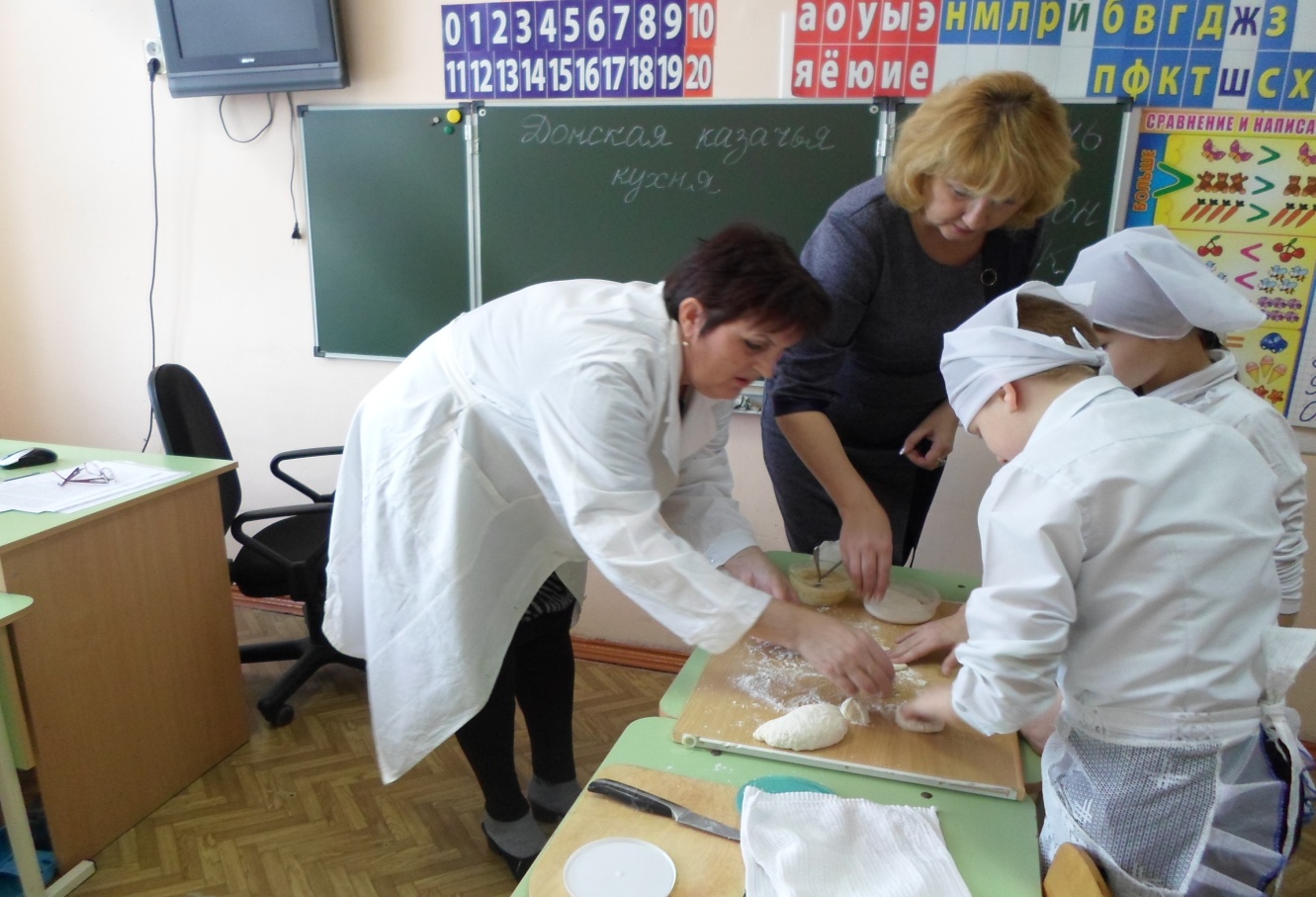    В ходе  месячника организуется общешкольный конкурс рисунков и поделок «Правильное питание», викторина «Здоровое питание», беседы с обучающимися на темы «Все ли полезно, что вкусно?», «Что такое режим питания?», «Где живут витамины?», «История разных продуктов», «Основные правила рационального питания», «Питание в особых условиях: соревнования, экзамены, творческие и интеллектуальные конкурсы», «Вредность продуктов быстрого приготовления», «Диеты, лечебное питание и голодание», «Болезни неправильного питания», воспитательные часы на тему «Здоровье зависит от правильного питания». 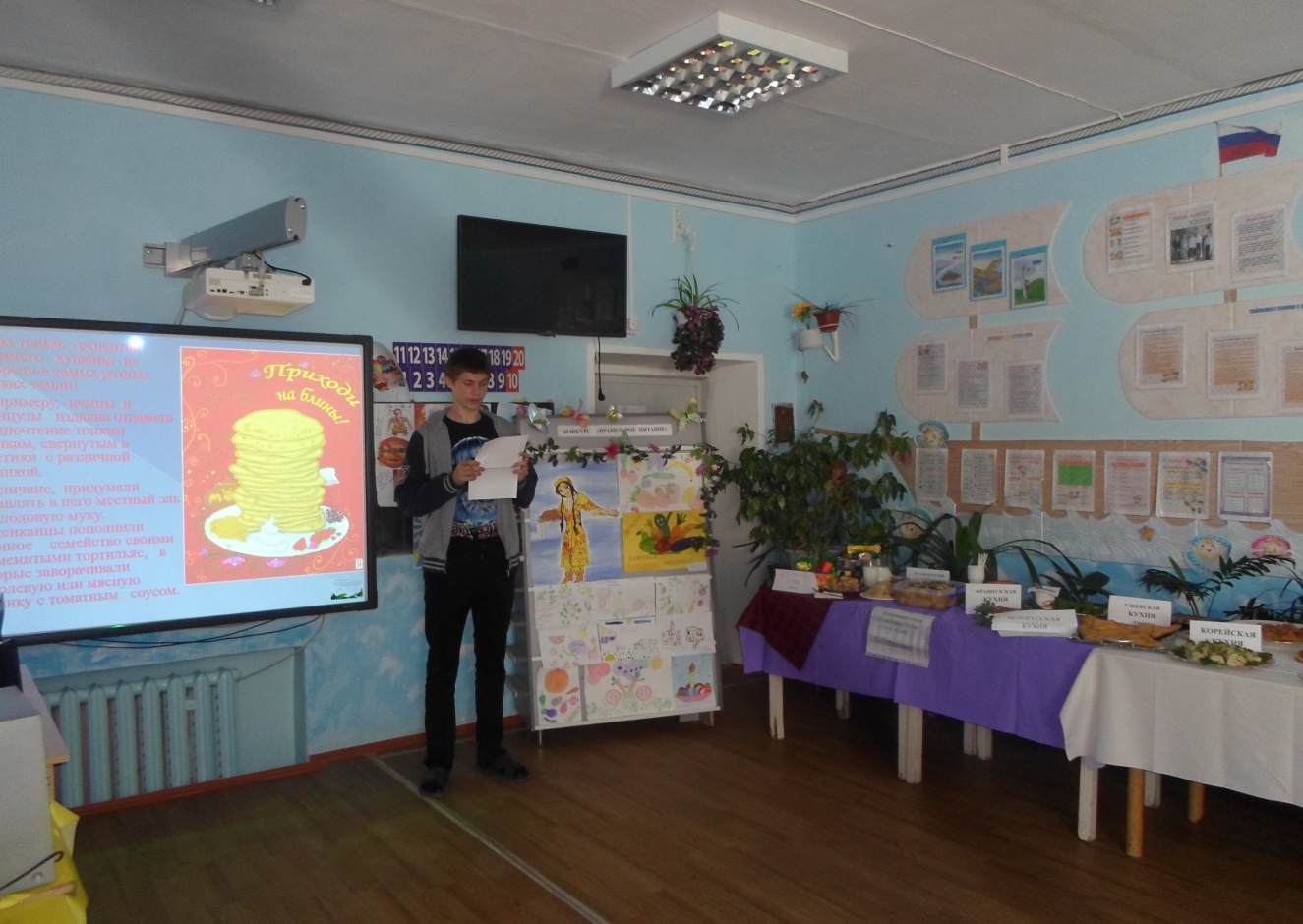    Для  родителей обучающихся проводятся общешкольные и классные родительские собрания, на которых обсуждаются актуальные вопросы: «Принципы здорового питания», «Взаимосвязь правильно организованного питания с учебной деятельностью», «Правильное питание – залог здоровья школьника». Популярным общешкольным мероприятием стал День национальной кухни и выставка кулинарных изделий, которые оформляют педагоги школы-интерната вместе с обучающимися. На выставке презентуются блюда русской, украинской, армянской, дагестанской, корейской, татарской, грузинской, казачьей, японской, киргизской кухни и др.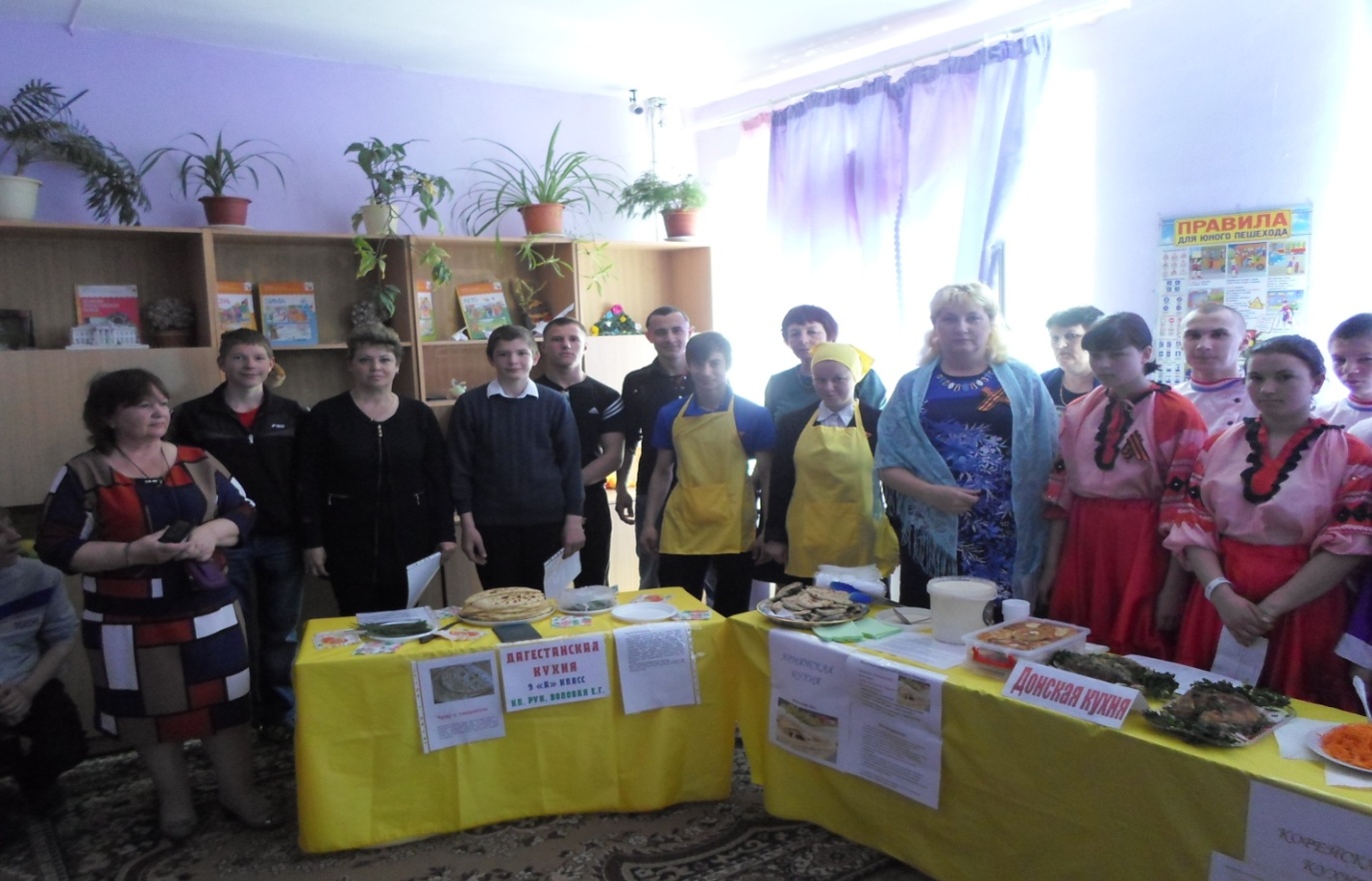 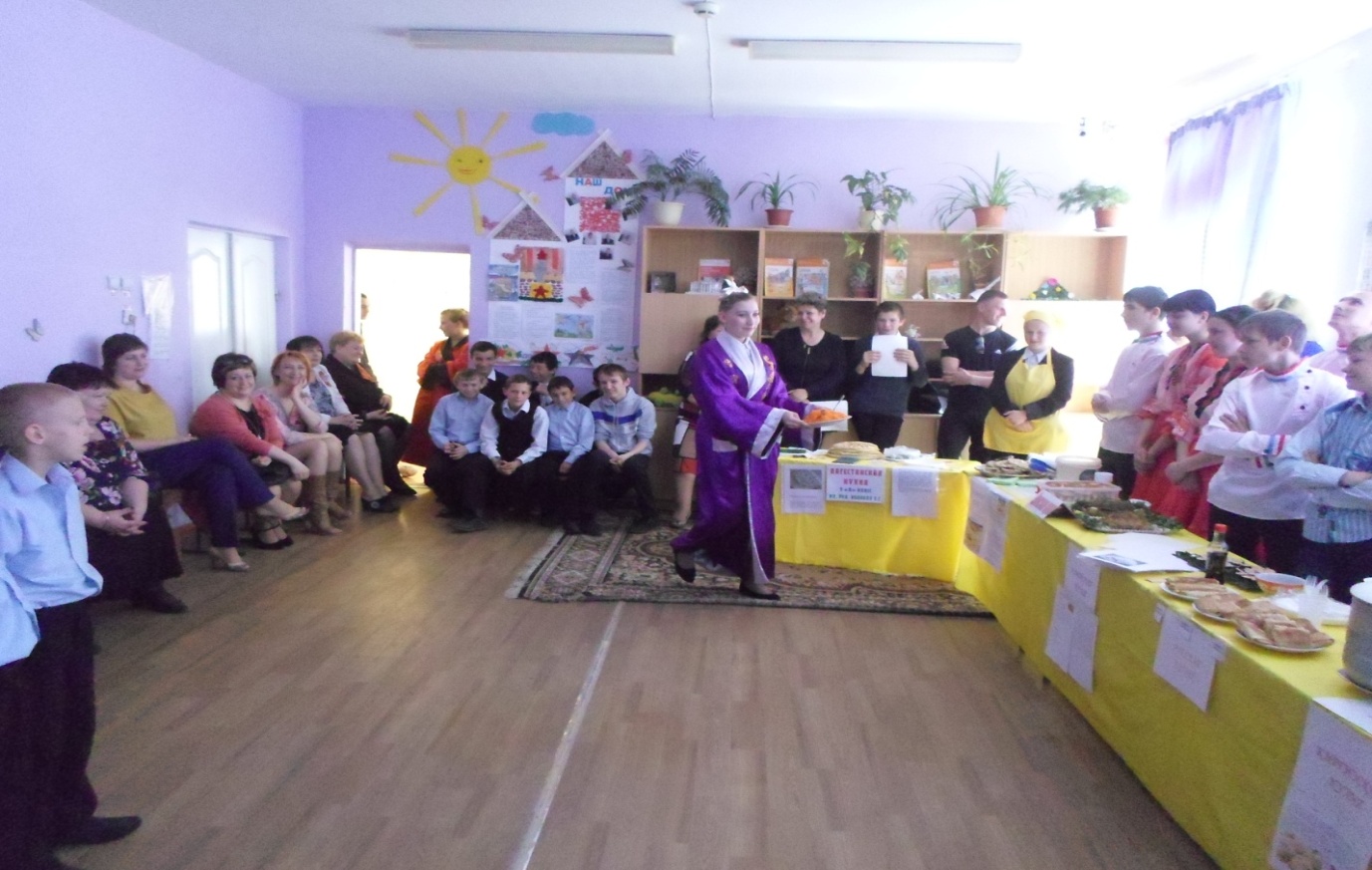 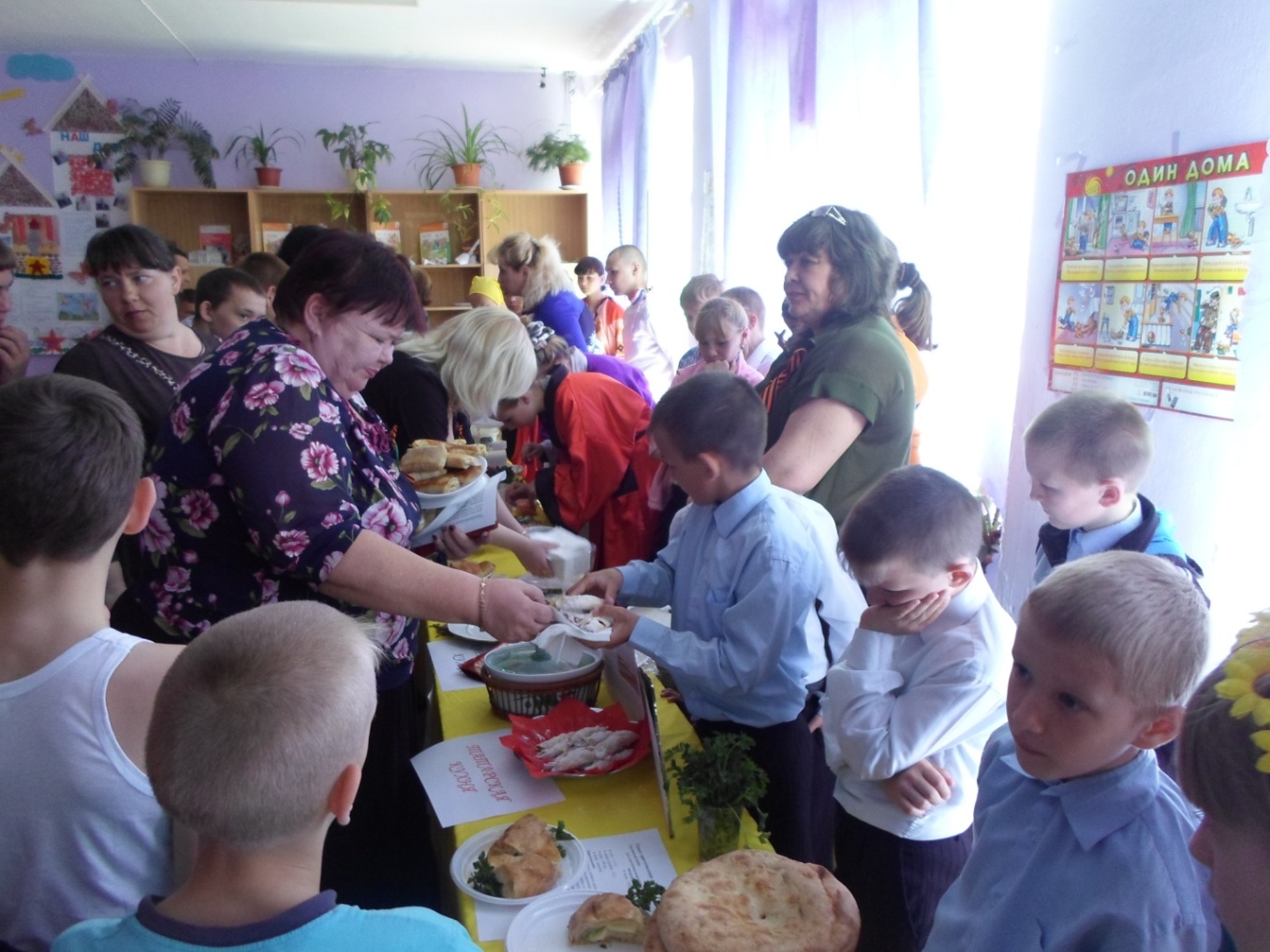    В течение месячника педагоги распространяют памятки «Здоровое питание» для родителей и детей, оформляют классные уголки о здоровом питании. Все участники образовательной деятельности с удовольствием принимают  активное участие в мероприятиях, посвященных изучению принципов  здорового питания.№ п/пПроводимые мероприятияСроки проведения1Утренняя зарядка.ежедневно2Дни здоровья.в течение года3Веселые старты.согласно плану4 Соревнования по настольному теннису.февраль5Работа спортивного кружка «Сильные, ловкие, смелые».в течение года6Беседа «Мы и компьютер» - охрана зрения, осанки. Правила поведения в компьютерном кабинете.сентябрь 7Сотрудничество с медицинским персоналом поликлиники и больницы. Медосмотр детей.по графику8Пересаживание детей с целью охраны зрения.каждый месяц9Санитарный осмотр детей.каждый день10Организация минуты отдыха на учебных занятиях.на каждом уроке11«Уроки здоровья» - организация просветительской работы с учащимися.1 раз в четверть12Спортивно-оздоровительное мероприятие, посвященное Всемирному Дню здоровья.	апрель13Поход «Все на белом свете солнышкины дети».май14Участие в городских, районных, зональных, областных соревнованиях по тяжелой  атлетике.в течение года15Участие в зональных соревнованиях по легкой атлетике.октябрь, май